Приложение № 1а към чл. 20, т. 6 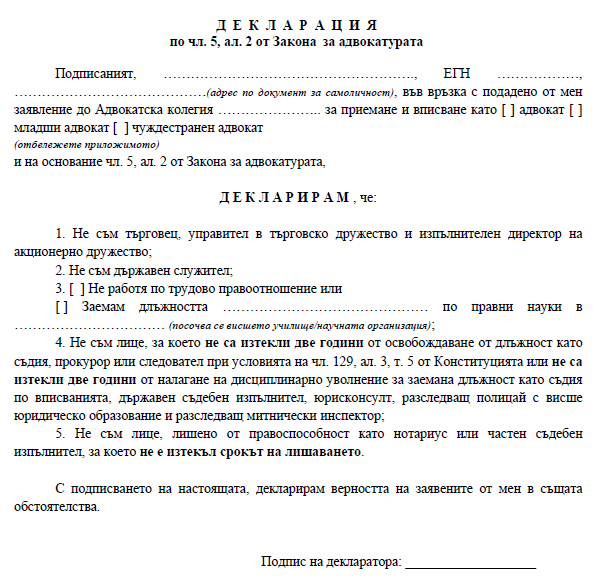 